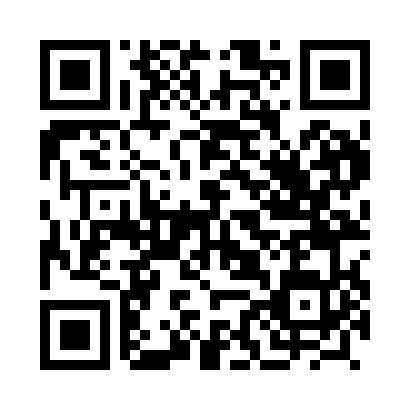 Prayer times for Abaliwala, PakistanMon 1 Apr 2024 - Tue 30 Apr 2024High Latitude Method: Angle Based RulePrayer Calculation Method: University of Islamic SciencesAsar Calculation Method: ShafiPrayer times provided by https://www.salahtimes.comDateDayFajrSunriseDhuhrAsrMaghribIsha1Mon4:446:0512:203:516:357:562Tue4:426:0412:193:516:357:573Wed4:416:0212:193:516:367:584Thu4:406:0112:193:516:377:585Fri4:386:0012:183:516:377:596Sat4:375:5912:183:516:388:007Sun4:365:5812:183:516:398:018Mon4:345:5712:183:516:398:029Tue4:335:5512:173:516:408:0210Wed4:325:5412:173:516:408:0311Thu4:305:5312:173:516:418:0412Fri4:295:5212:173:516:428:0513Sat4:285:5112:163:516:428:0614Sun4:265:5012:163:516:438:0615Mon4:255:4912:163:516:448:0716Tue4:245:4712:163:516:448:0817Wed4:225:4612:153:516:458:0918Thu4:215:4512:153:516:458:1019Fri4:205:4412:153:516:468:1120Sat4:185:4312:153:516:478:1121Sun4:175:4212:143:516:478:1222Mon4:165:4112:143:516:488:1323Tue4:155:4012:143:516:498:1424Wed4:135:3912:143:516:498:1525Thu4:125:3812:143:506:508:1626Fri4:115:3712:143:506:518:1727Sat4:105:3612:133:506:518:1828Sun4:095:3512:133:506:528:1929Mon4:075:3412:133:506:538:2030Tue4:065:3312:133:506:538:20